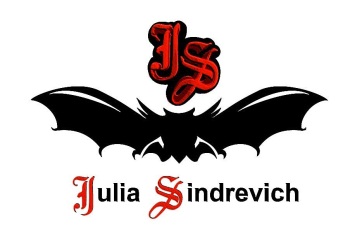 тел. (916) 544-44-44, e-mail: Juliasindrevich@yandex.ru    www.juliasindrevich.ru  Прайс-лист АНГЛОТРАНСУсл.обозначения:Возможно изготовление на заказ (сроки зависят от модели).Имеется в наличии.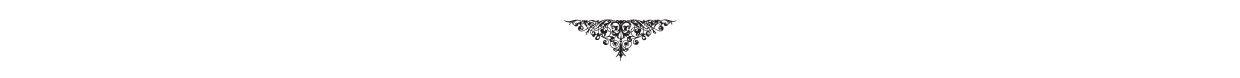 артикул Меркатоснаименование товарацена, рубВЕРХ ЖЕНСКИЙ:A_001Фрак черный с воротником из меха лисы и вискозной подкладкой из ЮЛЫ, р.44-46.88000A_002Пальто-годе в синюю полоску с сизой подкладкой, п/шA_003Пальто-косуха зеленое с полосатой подкладкой, п/шA_004Плащ ассиметричный в зелено-голубую полоску с голубой подкладкой, п/шA_005Жакет-косуха в зеленую полоску с зеленой подкладкой, п/шA_006Фрак-косуха «наоборот» в бордо полоску, п/шA_007Сюртук синий с бордо подкладкой, п/шA_008Жилет-косуха синий с полосатой подкладкой, п/шA_009Жилет в бордо полоску симметричный с бордо подкладкой, п/шA_010Жилет черный натуральная кожа с бордо вискозной подкладкой из ЮЛЫ, р.44-46.3000БРЮКИ ЖЕНСКИЕ:A_011Брюки в сиреневую полосу с баклажановым гребнем по стрелкам, п/шA_012Брюки в синюю полосу с ЮЛОЙ в боках, п/шA_014Брюки в бордо полосу с бордо гребнем из ЮЛЫ/YULA, манжеты на металлических кнопках, размер 40-42, ОТ=68см, ОБ=92см, п/ш, вискоза.4400A_015Брюки черные с косой ЮЛОЙ, п/шA_016Брюки синие с косой ЮЛОЙ, п/шЮБКИ:A_017Юбка широкая в синюю полосу, п/шA_018Юбка узкая в синюю полоску, п/шA_019Юбка широкая черная с ЮЛОЙ и бисером на бедре, п/шA_020Юбка узкая зеленая с разрезом спереди с полосатой подкладкой, п/шРУБАХИ ЖЕНСКИЕ:A_021Пояс-корсет на кнопках с отделкой из ЮЛЫ/YULA, цвет темно-зеленый в полоску, п/ш, подкладка вискоза, р.44-46, ОТ=72см, Обхват под грудью 84см. Можно носить в 2-х вариантах – косо застегнув на кнопки (утрируются бедра) и классически.3000A_022Пояс-корсет бордо, п/шA_023Топ баклажан, 100 viA_024Блуза в сине-зеленую полоску с ЮЛОЙ на рукавах, 100 viA_025Блуза в сине-зеленую полоску с ЮЛОЙ на животе, 100 viA_026Рубаха белая с ЮЛОЙ на животе, 100 co A_026_1Рубаха белая с запахом и завязками б/рукавов, 100 co А_027Блуза белая с рукавом ¾, с завязками, 100 co А_028Рубаха белая с маленькой ЮЛОЙ на талии+длинные рукава с ЮЛОЙ, 100хлопок.A_029Рубаха без рукавов с американской проймой. белая, 100 coA_030Комплект: воротничок+манжеты, 100 coТРИКОТАЖ ЖЕНСКИЙ:A_031Жакет вязаный черный мохер с черной шифоновой подкладкой, 100 woA_032Болеро вязаное черн.ажур с бордо шифон.подкл., 100 woA_033Пальто вязаное черн.ажур с бордо шифон.подкл., 100 woA_034Платье вязаное черное длинное с отд.рукавами, 100 woВЕЧЕР:A_036Сарафан на бретелях синий трикотаж +рукава с Юлой, 100 viA_037Платье в зелено-голубую полоску с ремнем из ЮЛЫ, п/шA_038Платье-косуха в бордо полосу, п/шA_039Платье на кнопках (цвет по заказу), 100вискоза.14000A_040Платье-футляр черное трикотаж с шифоновой вискозной оборкой, 100 coA_041Платье-водолазка баклажановое, 100 viA_042Платье двойное черный шифон с бордо подкладкой, 100вискоза, р.42-44, рост от 175см.15000A_043Платье двойное черный шифон с фиолетовой подкладкой, 100вискоза, р.42-44, рост от 175см.16000A_044Платье узкое синее трикотаж с ЮЛОЙ на животе + рукава с Юлой, 100 viA_045Болеро меховое с полосатой подкладкойA_046Накидка черная шифоновая, 100шелковый шифон.8000НЕВЕСТА:A_047A_048Комплект:Юбка-спираль невесты белая с черной подкладкой из ЮЛЫ, п/ш, вискоза.Пояс-корсет белый + манжеты, п/ш, вискоза, р.42-44.110000A_049Манишка черная шифон, 100 viВЕРХ МУЖСКОЙ:Am_001Пиджак-косуха в синюю полоску, п/шAm_002Жилет «меховой» с баклажановой вискозной подкладкой из ЮЛЫ, хлопок, вискоза, р.50.8000Am_003Жилет-фрак с капюшоном в бордо полосу, п/шAm_004Жилет в сиреневую полосу с ЮЛОЙ на боку, п/шAm_005Жилет-косуха бордовый, п/шAm_006Жилет-фрак жениха белый в черную полосу + манжеты, п/шБРЮКИ МУЖСКИЕ:Am_007Брюки черные с косой ЮЛОЙ, п/шAm_008Брюки в синюю полосу, п/шAm_009Брюки в сиреневую полосу с ЮЛОЙ в боках, п/ш, р.50.6600Am_011Брюки на шнуровке в бордо полоску, п/шAm_012Брюки белые, п/шAm_013Брюки белые с черной ЮЛОЙ, п/шAm_014Брюки зеленые, п/ш, р.50.6600Am_015Брюки в сиренево-голубую полоску «с ушами», п/ш, р.50.6600РУБАХИ МУЖСКИЕ:Am_017Рубаха в сине-зеленую полоску, 100 viAm_018Рубаха сизая, 100 viAm_019Рубаха черная полупрозрачная, 100 vi шифонAm_020Рубаха белая с ЮЛОЙ на рукавах, 100 coAm_021Рубаха белая, 100 coAm_022Комплект: воротничок+манжеты (2 пары), цвет белый, 100хлопок.4000*2ШЛЯПЫ:Ash_001Зеленая широкополая с полосатой подкл. Ash_002Синяя цилиндриком с полосатой подкл.Ash_003Сиреневая полоса с баклажан подкл.Ash_004Синяя полоска с полосатой подкл.Ash_005Зелено-голубая полоска с зеленой подкл.Ash_006Бордо полоска с ярко-бордо подкл.Ash_007Цилиндр из бордо подкл.Ash_008Зелено-голубая полоска с голубой подкл.Ash_009Бордо полоска с бордо подкл.Ash_010Цилиндр черный шифон с бордо подкладкой.1650Ash_011Цилиндр черный шифон с баклажан.подкл.Ash_012Цилиндр белый асимметричный, полушерсть с вискозной подкладкой.1650